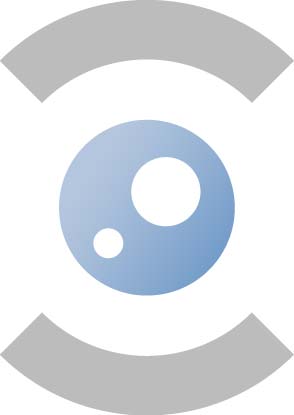 AGENDA 17.01.20188E363 – 10hDoorzichtigheidscomité Comité de Transparence1.	Goedkeuring van de agenda / Approbation de l’ordre du jourTer goedkeuring / pour approbation	2.		Goedkeuring notulen van de vergadering van 23.11.2017 / Approbation du rapport de la réunion du 23.11.2017Ter goedkeuring / pour approbation (documenten in bijlage / les documents sont en annexe)3.	mandaten voorzitter en vicevoorzitter doorzichtigheidscomité / mandats président et vice-président comité de transparence 	Voor beslissing / pour décision 4.	Operationeel plan 2017 : realisaties / plan opérationnel 2017 : réalisationsTer informatie / pour informationRapporteur: FAGG / AFMPS (documenten in bijlage – documents en annexe)5.	operationeel plan 2018-2019 / plan opérationnel 2018-2019 Voor advies / pour avis Rapporteur: FAGG / AFMPS (documenten in bijlage / les documents sont en annexe)6.	rapport DCT-verslag:a) Rapport Q1-Q2-Q3 adapté aux demandes / verslag Q1-Q-Q3 aangepast zoals gevraagdb) adaptation du tarif 2017, complément d’information / aanpassing tarief 2017, nadere informatieTer informatie / pour informationRapporteur: FAGG / AFMPS (documenten in bijlage – documents en annexe)7.	RAPPORTERING AUDITCOMITé / rapportage comité d’audita. opvolging CAPA (samenwerking FIA) / suivi capa (collaboration fia)Ter informatie / pour informationRapporteur: FAGG / AFMPS (documenten in bijlage – documents en annexe)B. voorstelling processen en KPI’s semestriële rapportering / présentation processus et KPI rapportage semestrielTer goedkeuring / pour approbation Rapporteur: FAGG / AFMPS (documenten in bijlage / les documents sont en annexe)8.	budgetaire cyclus & kalender Doorzichtigheidscomité 2018 / cycle budgétaire & calendrier comité de transparence 2018	Ter goedkeuring / pour approbation Rapporteur: FAGG / AFMPS (documenten in bijlage / les documents sont en annexe)9.	Stand van zaken financieringswet – infosessies farmaindustrie / état des lieux loi de financement – sessions d’information industrie farmaceutique	Ter informatie / pour informationRapporteur: FAGG / AFMPS (mondelinge toelichting – explication orale)10. 	variaOntact & info	meeting PLACE	Federaal Agentschap voor Geneesmiddelen en Gezondheidsproducten – FAGGAgence fédérale des médicaments et des produits de santé – AFMPSEurostation II
Victor Hortaplein 40/40  - Place Victor Horta 40/40 
1060 BRUSSEL  - 1060 BRUXELLES	meeting room		8E363meeting TIME		10h – 17.01.2018SECRETARIAT		Astrid Moens –  astrid.moens@fagg.be –  02/528.41.84